Por este medio se le informa a la ciudadanía que en este Sistema DIF no se han generado más  información pública a que obliguen las disposiciones federales y la Ley General de Contabilidad Gubernamental, así como aquella que se genere por la ejecución del gasto público con recursos federales,	aparte de los ya comprendidos en los incisos anteriores.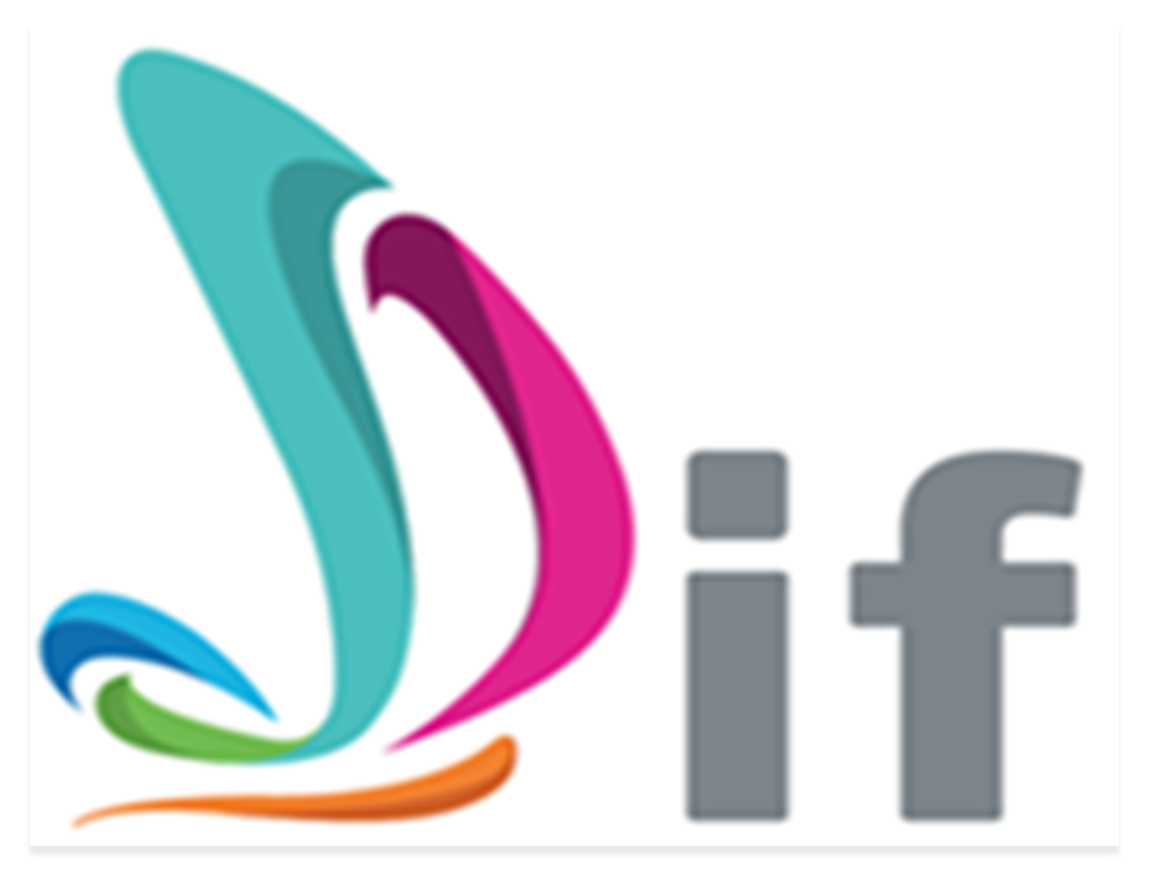 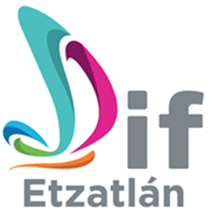 